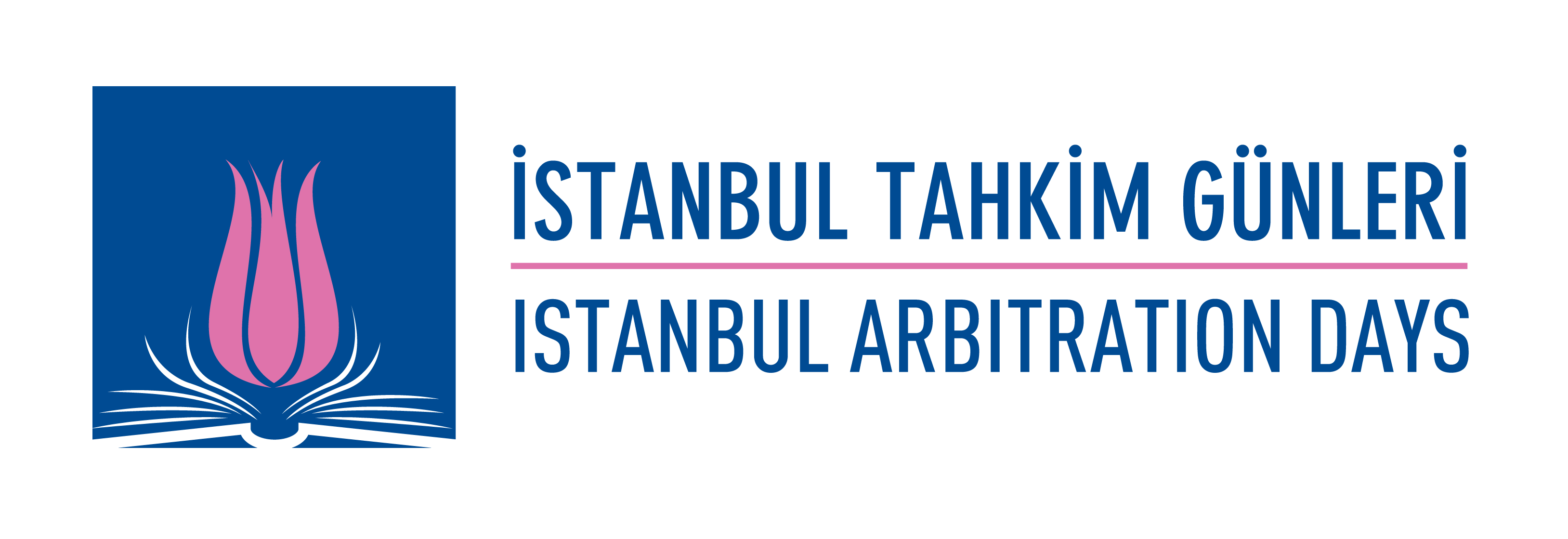 İTOTAM İSTANBUL TAHKİM GÜNLERİTAHKİMDE GÜNCEL KONULAR VE TAHKİMİN GELECEĞİKONFERANSI17 KASIM 2017, İSTANBUL5. Kat Fuaye, İstanbul Ticaret OdasıReşadiye Cad. 34112 Eminönü, İstanbulİTOTAM İSTANBUL TAHKİM GÜNLERİTAHKİMDE GÜNCEL KONULAR VE TAHKİMİN GELECEĞİKONFERANSI17 KASIM 201709.00 – 09.20    Kayıt09.20 – 09.40  	Protokol ve Açılış Konuşmaları 	 Oturum:	Türkiye ve Rusya’da Tahkim09.40 –  10.00	“Türkiye’de Tahkim”			  Dr. İsmail Esin, Esin Avukatlık Ortaklığı (Kurucu ve Yönetici Ortak)10.00 – 10.20    “Rusyada’ki Yeni Mevzuat” 	 Vladimir Khvalei, RAA Divan Başkanı, Baker&McKenzie (Ortak)10.20 – 10.40 	“Türkiye’de Hakem Kararının ve Tenfizi”			Prof. Dr. Ercüment Erdem, Erdem&Erdem Ortak Avukat Bürosu    (Kurucu ve Kıdemli Ortak)10.40 – 11.00    	“Rusya’da Hakem Kararlarının Tanınması ve Tenfizi” Roman Zykov , RAA Genel Sekreteri, Mansors (Ortak)11.00 – 11.20    Soru/Cevap – Tartışma için Açık Oturum ve Katılımcı Yorumları	11.20 – 11.40	Kahve Arası Oturum:     Tahkimde güncel konular           11.40 – 12.00		“Yapı İşleri ile İlgili Anlaşmazlıkların Tahkimde Çözülmesi“                                        Doğan Gültutan, Esin Avukatlık Ortaklığı/Baker&McKenzie Londra (Avukat)	12.00 – 12.20     “Ticari Şirketler ile İlgili Anlaşmazlıkların Rusya‘da Çözümü” 		 Dmitry Dyakin, EPAM (Ortak) 	12.20 – 12.40  	“Yaptırımların Uyuşmazlık Çözümüne Etkileri”		Mikhail Samoylov, EPAM (Kıdemli Avukat) 	12.40 – 13.00    “Üçüncü Taraf Finansmanı”		Wieger Wielinga, Omni Broadway (Yönetici Ortak) 13.00 – 13.20    Soru/Cevap – Tartışma için Açık Oturum ve Katılımcı Yorumları	13.20 – 14.20    Öğle Yemeği 3. Oturum:       Uyuşmazlık Çözümünün Gelecekteki Yeri          14.20 – 14.40		“Online Anlaşmazlık Çözümü”          14.40 – 15.00     “Tahkimde Avukatların Uyması Gereken Etik Kuralları”                                        Timur Aitkulov, RAA Divan Üyesi, Clifford Chance (Ortak)          15.00 – 15.20     “Tahkimde Saydamlık - Ne Kadar Gerekli”                                        Aslı Budak, Hergüner Bilgen Özeke Avukatlık Ortaklığı (Ortak)          15.20 – 15.40     “İyi Hazırlanmış Sözleşmelerle Anlaşmazlıkların Engellenmesi”		Yard. Doç. Dr. Özgün Çelebi, Koç Üniversitesi Hukuk Fakültesi (Öğretim Üyesi)          15.40 – 16.00	Soru/Cevap – Tartışma için açık oturum ve katılımcı yorumları16.00 – 16.20    Kahve Arası16.20 – 17.00    İTOTA-RAA İşbirliği Anlaşmasının İmza Töreni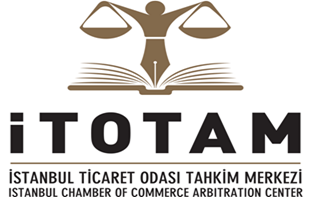 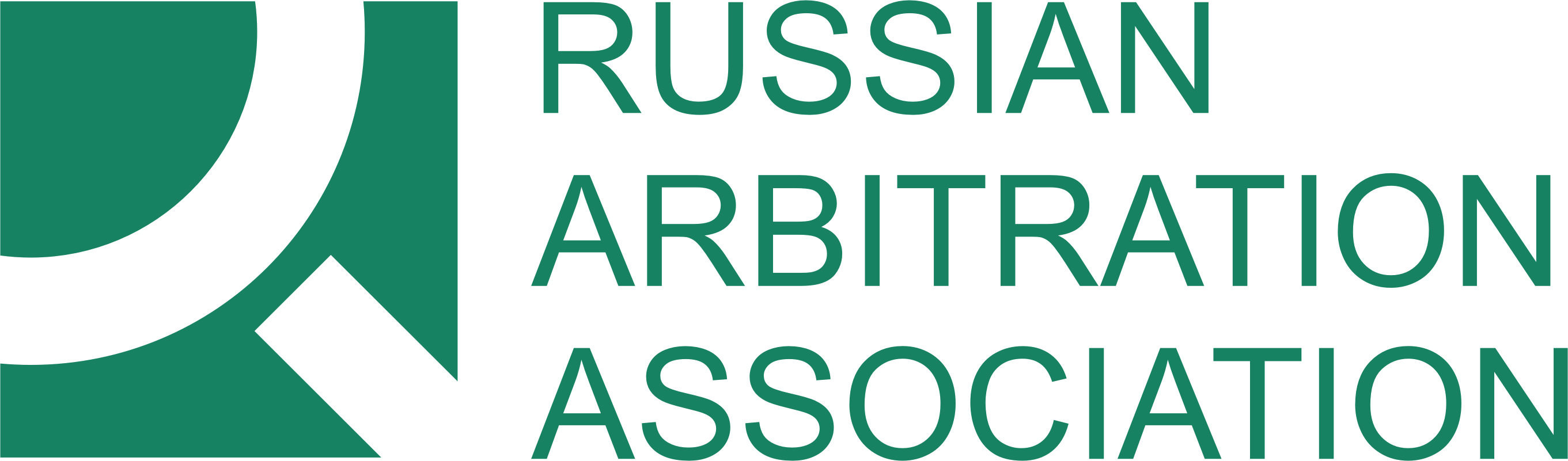 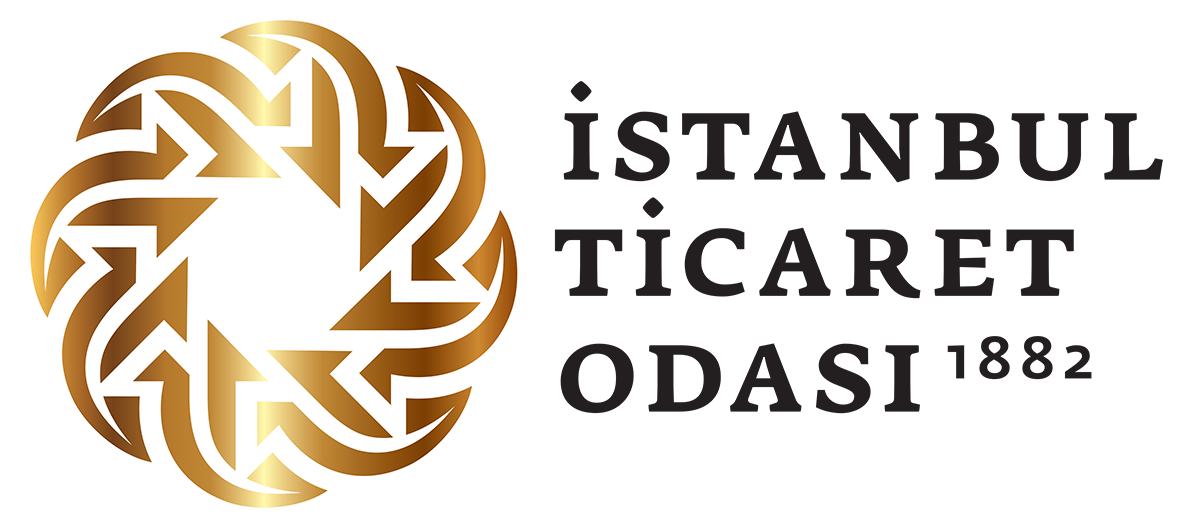 